проект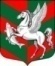 Администрация муниципального образованияСуховское сельское поселение Кировского муниципального района Ленинградской областиП О С Т А Н О В Л Е Н И Еот  ________________ № ____О внесении изменений в постановление от 18.01.2022 г. № 06«Об утверждении муниципальной  программы «Совершенствование и развитие автомобильных дорог муниципального образования Суховское сельское поселение Кировского муниципального района Ленинградской области  на 2022-2026 годы»	На основании постановления администрации Суховского сельского поселения от 08.11.2013 г. № 129 «Об    утверждении   Порядка   разработки   и    реализации   муниципальных  программ муниципального образования Суховское сельское поселение  Кировского муниципального района Ленинградской области», в целях обеспечения программно-целевого планирования и оптимизации бюджетных расходов:       1. Внести изменения в муниципальную программу «Совершенствование и развитие автомобильных дорог муниципального образования Суховское сельское поселение Кировского муниципального района Ленинградской области  на 2022-2026 годы», утвержденную постановлением администрации Суховского сельского поселения от 18.01.2022 года № 06, согласно приложению.       2. Постановление подлежит официальному опубликованию в средствах массовой информации и размещению в сети «Интернет» на официальном сайте www.суховское.рф, и вступает в силу после его официального опубликования (обнародования).Глава администрации                                                                О.В. Бармина                                                                                       	Приложение к постановлению администрации                                  Суховского сельского поселения    от _____________  № _____Раздел «Паспорт подпрограммы 1 «Развитие сети автомобильных дорог общего пользования местного значения в границах населенных пунктов муниципального образования Суховское сельское поселение» муниципальной программы «Совершенствование и развитие автомобильных дорог муниципального образования Суховское сельское поселение Кировского муниципального района Ленинградской области на 2022-2026 годы»  муниципальной программы «Совершенствование и развитие автомобильных  дорог муниципального образования Суховское сельское поселение Кировского муниципального района Ленинградской области  на 2022-2026 годы» изложить в следующей редакции:Раздел «Сведения о показателях (индикаторах) и их значениях  муниципальной программы «Совершенствование и развитие автомобильных  дорог муниципального образования Суховское сельское поселение Кировского муниципального района Ленинградской области  на 2022-2026 годы» (наименование муниципальной программы) подпрограммы №1 «Развитие сети автомобильных дорог общего пользования местного значения в границах населенных пунктов муниципального образования Суховское сельское поселение» муниципальной программы «Совершенствование и развитие автомобильных дорог муниципального образования Суховское сельское поселение Кировского муниципального района Ленинградской области на 2022-2026 годы» изложить в следующей редакции:3. Раздел «План реализации подпрограммы №1«Развитие сети автомобильных дорог общего пользования местного значения в границах населенных пунктов муниципального образования Суховское сельское поселение» муниципальной программы «Совершенствование и развитие автомобильных дорог муниципального образования Суховское сельское поселение Кировского муниципального района Ленинградской области на 2022-2026 годы» изложить в следующей редакции:Процессная частьНаименование подпрограммы                  «Развитие сети автомобильных дорог общего пользования местного значения в границах населенных пунктов муниципального образования Суховское сельское поселение» муниципальной программы «Совершенствование и развитие автомобильных дорог муниципального образования Суховское сельское поселение Кировского муниципального района Ленинградской области на 2022-2026 годы»«Развитие сети автомобильных дорог общего пользования местного значения в границах населенных пунктов муниципального образования Суховское сельское поселение» муниципальной программы «Совершенствование и развитие автомобильных дорог муниципального образования Суховское сельское поселение Кировского муниципального района Ленинградской области на 2022-2026 годы»«Развитие сети автомобильных дорог общего пользования местного значения в границах населенных пунктов муниципального образования Суховское сельское поселение» муниципальной программы «Совершенствование и развитие автомобильных дорог муниципального образования Суховское сельское поселение Кировского муниципального района Ленинградской области на 2022-2026 годы»«Развитие сети автомобильных дорог общего пользования местного значения в границах населенных пунктов муниципального образования Суховское сельское поселение» муниципальной программы «Совершенствование и развитие автомобильных дорог муниципального образования Суховское сельское поселение Кировского муниципального района Ленинградской области на 2022-2026 годы»«Развитие сети автомобильных дорог общего пользования местного значения в границах населенных пунктов муниципального образования Суховское сельское поселение» муниципальной программы «Совершенствование и развитие автомобильных дорог муниципального образования Суховское сельское поселение Кировского муниципального района Ленинградской области на 2022-2026 годы»«Развитие сети автомобильных дорог общего пользования местного значения в границах населенных пунктов муниципального образования Суховское сельское поселение» муниципальной программы «Совершенствование и развитие автомобильных дорог муниципального образования Суховское сельское поселение Кировского муниципального района Ленинградской области на 2022-2026 годы»Сроки реализации           
подпрограммы    2022-2026 годы2022-2026 годы2022-2026 годы2022-2026 годы2022-2026 годы2022-2026 годыОтветственный исполнитель подпрограммы                  Администрация Суховского сельского поселенияАдминистрация Суховского сельского поселенияАдминистрация Суховского сельского поселенияАдминистрация Суховского сельского поселенияАдминистрация Суховского сельского поселенияАдминистрация Суховского сельского поселенияУчастники подпрограммыКомитет по дорожному хозяйству Ленинградской областиКомитет по дорожному хозяйству Ленинградской областиКомитет по дорожному хозяйству Ленинградской областиКомитет по дорожному хозяйству Ленинградской областиКомитет по дорожному хозяйству Ленинградской областиКомитет по дорожному хозяйству Ленинградской областиЦель подпрограммы                  Создание качественной дорожной сети в результате ремонта и повышения транспортно-эксплуатационного состояния существующих автомобильных дорог  внутри населенных пунктов на территории Суховского сельского поселения.Создание качественной дорожной сети в результате ремонта и повышения транспортно-эксплуатационного состояния существующих автомобильных дорог  внутри населенных пунктов на территории Суховского сельского поселения.Создание качественной дорожной сети в результате ремонта и повышения транспортно-эксплуатационного состояния существующих автомобильных дорог  внутри населенных пунктов на территории Суховского сельского поселения.Создание качественной дорожной сети в результате ремонта и повышения транспортно-эксплуатационного состояния существующих автомобильных дорог  внутри населенных пунктов на территории Суховского сельского поселения.Создание качественной дорожной сети в результате ремонта и повышения транспортно-эксплуатационного состояния существующих автомобильных дорог  внутри населенных пунктов на территории Суховского сельского поселения.Создание качественной дорожной сети в результате ремонта и повышения транспортно-эксплуатационного состояния существующих автомобильных дорог  внутри населенных пунктов на территории Суховского сельского поселения.Задачи подпрограммы                  Улучшение транспортно-эксплуатационного состояния соответствующей сети дорог; улучшение условий жизни сельского населения Суховского сельского поселения. Улучшение транспортно-эксплуатационного состояния соответствующей сети дорог; улучшение условий жизни сельского населения Суховского сельского поселения. Улучшение транспортно-эксплуатационного состояния соответствующей сети дорог; улучшение условий жизни сельского населения Суховского сельского поселения. Улучшение транспортно-эксплуатационного состояния соответствующей сети дорог; улучшение условий жизни сельского населения Суховского сельского поселения. Улучшение транспортно-эксплуатационного состояния соответствующей сети дорог; улучшение условий жизни сельского населения Суховского сельского поселения. Улучшение транспортно-эксплуатационного состояния соответствующей сети дорог; улучшение условий жизни сельского населения Суховского сельского поселения. Ожидаемые (конечные) результаты реализации муниципальной программыРеализация подпрограммы в 2022 – 2026 годах позволит: - выполнить мероприятия по ремонту автомобильных дорог общего пользования местного значения в границах населенных пунктов муниципального образования Суховское сельское поселение; Реализация подпрограммы в 2022 – 2026 годах позволит: - выполнить мероприятия по ремонту автомобильных дорог общего пользования местного значения в границах населенных пунктов муниципального образования Суховское сельское поселение; Реализация подпрограммы в 2022 – 2026 годах позволит: - выполнить мероприятия по ремонту автомобильных дорог общего пользования местного значения в границах населенных пунктов муниципального образования Суховское сельское поселение; Реализация подпрограммы в 2022 – 2026 годах позволит: - выполнить мероприятия по ремонту автомобильных дорог общего пользования местного значения в границах населенных пунктов муниципального образования Суховское сельское поселение; Реализация подпрограммы в 2022 – 2026 годах позволит: - выполнить мероприятия по ремонту автомобильных дорог общего пользования местного значения в границах населенных пунктов муниципального образования Суховское сельское поселение; Реализация подпрограммы в 2022 – 2026 годах позволит: - выполнить мероприятия по ремонту автомобильных дорог общего пользования местного значения в границах населенных пунктов муниципального образования Суховское сельское поселение; Проекты, реализуемые в рамках муниципальной программы______Финансовое обеспечение подпрограммы,   
в том числе по годам реализации:      Всеготыс.руб.20222023202420252026- Средства местного бюджета, поселения11535,1992451,4571272,7422837,0002287,0002687,00- за счет средств межбюджетных трансфертов поселений1185,48236,213236,213236,213236,213236,213- Средства областного бюджета, комитет по дорожному хозяйству Ленинградской области000000№ п/пНаименование показателя (индикатора)Наименование показателя (индикатора)Единица измеренияЗначения показателей (индикаторов)Значения показателей (индикаторов)Значения показателей (индикаторов)Значения показателей (индикаторов)Значения показателей (индикаторов)Значения показателей (индикаторов)Значения показателей (индикаторов)Значения показателей (индикаторов)Удельный вес подпрограммы (показателя)№ п/пНаименование показателя (индикатора)Наименование показателя (индикатора)Единица измерения2022 год (прогноз)2022 год (прогноз)2023 год (прогноз) 2024 год(прогноз)2024 год(прогноз)2025 год(прогноз)2025 год(прогноз)2026 год(прогноз)Проведение ремонтных работ дорог общего пользования Суховского сельского поселенияПроведение ремонтных работ дорог общего пользования Суховского сельского поселенияПроведение ремонтных работ дорог общего пользования Суховского сельского поселенияПроведение ремонтных работ дорог общего пользования Суховского сельского поселенияПроведение ремонтных работ дорог общего пользования Суховского сельского поселенияПроведение ремонтных работ дорог общего пользования Суховского сельского поселенияПроведение ремонтных работ дорог общего пользования Суховского сельского поселенияПроведение ремонтных работ дорог общего пользования Суховского сельского поселенияПроведение ремонтных работ дорог общего пользования Суховского сельского поселенияПроведение ремонтных работ дорог общего пользования Суховского сельского поселенияПроведение ремонтных работ дорог общего пользования Суховского сельского поселенияПроведение ремонтных работ дорог общего пользования Суховского сельского поселенияПроведение ремонтных работ дорог общего пользования Суховского сельского поселения1.Ремонт дороги общего пользования местного значения внутри населенного пункта д. Сухое Поляково поле от д. № 39 в сторону увеличения, протяженность 0,400 км., площадью 1600,0 кв.м.;плановое значениекм.тыс.руб.0,400896,3600000001.Ремонт дороги общего пользования местного значения внутри населенного пункта д. Сухое Поляково поле от д. № 39 в сторону увеличения, протяженность 0,400 км., площадью 1600,0 кв.м.;фактическое значениекм.тыс.руб.0,400896,3600000002.Ремонт дороги общего пользования местного значения внутри населенного пункта д. Низово от уч. № 56а до уч. № 88, протяженность 0,285 км., площадь 855кв.м.; плановое значениеШт.тыс.руб0,285768,09700000002.Ремонт дороги общего пользования местного значения внутри населенного пункта д. Низово от уч. № 56а до уч. № 88, протяженность 0,285 км., площадь 855кв.м.; фактическое значениеШт.тыс.руб0,285768,09700000003.  Ремонт дороги общего пользования местного значения внутри населенного пункта д. Кобона ул. Новоладожский канал 3 линия от д. № 12 до д. № 19 ул. Новоладожский канал 2 линия, протяженность 0,180 км., площадь 540 кв.м.; плановое значениеШт.тыс.руб00,180485,7420,180485,742000003.  Ремонт дороги общего пользования местного значения внутри населенного пункта д. Кобона ул. Новоладожский канал 3 линия от д. № 12 до д. № 19 ул. Новоладожский канал 2 линия, протяженность 0,180 км., площадь 540 кв.м.; фактическое значениеШт.тыс.руб00,180485,7420,180485,74200000Наименование муниципальной программы, подпрограммы, структурного элемента Ответственный исполнитель, соисполнитель, участникГоды реализацииОценка расходов (руб. в ценах соответствующих лет)Оценка расходов (руб. в ценах соответствующих лет)Оценка расходов (руб. в ценах соответствующих лет)Оценка расходов (руб. в ценах соответствующих лет)Оценка расходов (руб. в ценах соответствующих лет)Наименование муниципальной программы, подпрограммы, структурного элемента Ответственный исполнитель, соисполнитель, участникГоды реализациивсегофедеральный бюджетобластной бюджетместные бюджетыпрочие источники12345678Подпрограмма №1«Развитие сети автомобильных дорог общего пользования местного значения в границах населенных пунктов муниципального образования Суховское сельское поселение» муниципальной программы «Совершенствование и развитие автомобильных дорог муниципального образования Суховское сельское поселение Кировского муниципального района Ленинградской области на 2022-2026 годы».Администрация МО Суховское сельское поселение, ведущий специалист уполномоченный по решению вопросов ЖКХ202216644570016644570Подпрограмма №1«Развитие сети автомобильных дорог общего пользования местного значения в границах населенных пунктов муниципального образования Суховское сельское поселение» муниципальной программы «Совершенствование и развитие автомобильных дорог муниципального образования Суховское сельское поселение Кировского муниципального района Ленинградской области на 2022-2026 годы».Администрация МО Суховское сельское поселение, ведущий специалист уполномоченный по решению вопросов ЖКХ2023485700004857000Подпрограмма №1«Развитие сети автомобильных дорог общего пользования местного значения в границах населенных пунктов муниципального образования Суховское сельское поселение» муниципальной программы «Совершенствование и развитие автомобильных дорог муниципального образования Суховское сельское поселение Кировского муниципального района Ленинградской области на 2022-2026 годы».Администрация МО Суховское сельское поселение, ведущий специалист уполномоченный по решению вопросов ЖКХ202415000000015000000Подпрограмма №1«Развитие сети автомобильных дорог общего пользования местного значения в границах населенных пунктов муниципального образования Суховское сельское поселение» муниципальной программы «Совершенствование и развитие автомобильных дорог муниципального образования Суховское сельское поселение Кировского муниципального района Ленинградской области на 2022-2026 годы».Администрация МО Суховское сельское поселение, ведущий специалист уполномоченный по решению вопросов ЖКХ202520500000020500000Подпрограмма №1«Развитие сети автомобильных дорог общего пользования местного значения в границах населенных пунктов муниципального образования Суховское сельское поселение» муниципальной программы «Совершенствование и развитие автомобильных дорог муниципального образования Суховское сельское поселение Кировского муниципального района Ленинградской области на 2022-2026 годы».Администрация МО Суховское сельское поселение, ведущий специалист уполномоченный по решению вопросов ЖКХ202619000000019000000Итого по муниципальной программеПроектная частьПроектная частьПроектная частьПроектная частьПроектная частьПроектная частьПроектная частьПроектная часть-------------Процессная частьПроцессная частьПроцессная частьПроцессная частьПроцессная частьПроцессная частьПроцессная частьПроцессная частьКомплекс процессных мероприятий:«Проведение ремонтных работ дорог общего пользования Суховского сельского поселения» Администрация МО Суховское сельское поселение, ведущий специалист уполномоченный по решению вопросов ЖКХ202216644570016644570Комплекс процессных мероприятий:«Проведение ремонтных работ дорог общего пользования Суховского сельского поселения» Администрация МО Суховское сельское поселение, ведущий специалист уполномоченный по решению вопросов ЖКХ2023485700004857000Комплекс процессных мероприятий:«Проведение ремонтных работ дорог общего пользования Суховского сельского поселения» Администрация МО Суховское сельское поселение, ведущий специалист уполномоченный по решению вопросов ЖКХ202415000000015000000Комплекс процессных мероприятий:«Проведение ремонтных работ дорог общего пользования Суховского сельского поселения» 202520500000020500000Комплекс процессных мероприятий:«Проведение ремонтных работ дорог общего пользования Суховского сельского поселения» 202619000000019000000Комплекс процессных мероприятий:«Проведение ремонтных работ дорог общего пользования Суховского сельского поселения» Итого76001570076001570Мероприятие 1: Ремонт дороги общего пользования местного значения внутри населенного пункта д. Сухое Поляково поле от д. № 39 в сторону увеличения, протяженность 0,400 км., площадью 1600,0 кв.м.;Администрация МО Суховское сельское поселение, ведущий специалист уполномоченный по решению вопросов ЖКХ2022896360008963600Мероприятие 1: Ремонт дороги общего пользования местного значения внутри населенного пункта д. Сухое Поляково поле от д. № 39 в сторону увеличения, протяженность 0,400 км., площадью 1600,0 кв.м.;Администрация МО Суховское сельское поселение, ведущий специалист уполномоченный по решению вопросов ЖКХ202300000Мероприятие 1: Ремонт дороги общего пользования местного значения внутри населенного пункта д. Сухое Поляково поле от д. № 39 в сторону увеличения, протяженность 0,400 км., площадью 1600,0 кв.м.;Администрация МО Суховское сельское поселение, ведущий специалист уполномоченный по решению вопросов ЖКХ202400000Мероприятие 1: Ремонт дороги общего пользования местного значения внутри населенного пункта д. Сухое Поляково поле от д. № 39 в сторону увеличения, протяженность 0,400 км., площадью 1600,0 кв.м.;Администрация МО Суховское сельское поселение, ведущий специалист уполномоченный по решению вопросов ЖКХ202500000Мероприятие 1: Ремонт дороги общего пользования местного значения внутри населенного пункта д. Сухое Поляково поле от д. № 39 в сторону увеличения, протяженность 0,400 км., площадью 1600,0 кв.м.;Администрация МО Суховское сельское поселение, ведущий специалист уполномоченный по решению вопросов ЖКХ202600000Мероприятие 1: Ремонт дороги общего пользования местного значения внутри населенного пункта д. Сухое Поляково поле от д. № 39 в сторону увеличения, протяженность 0,400 км., площадью 1600,0 кв.м.;Итого896360008963600Мероприятия 2:Ремонт дороги общего пользования местного значения внутри населенного пункта д. Низово от уч. № 56а до уч. № 88, протяженность 0,285 км., площадь 855кв.м.; Администрация МО Суховское сельское поселение, ведущий специалист уполномоченный по решению вопросов ЖКХ2022768097007680970Мероприятия 2:Ремонт дороги общего пользования местного значения внутри населенного пункта д. Низово от уч. № 56а до уч. № 88, протяженность 0,285 км., площадь 855кв.м.; Администрация МО Суховское сельское поселение, ведущий специалист уполномоченный по решению вопросов ЖКХ202300000Мероприятия 2:Ремонт дороги общего пользования местного значения внутри населенного пункта д. Низово от уч. № 56а до уч. № 88, протяженность 0,285 км., площадь 855кв.м.; Администрация МО Суховское сельское поселение, ведущий специалист уполномоченный по решению вопросов ЖКХ202400000Мероприятия 2:Ремонт дороги общего пользования местного значения внутри населенного пункта д. Низово от уч. № 56а до уч. № 88, протяженность 0,285 км., площадь 855кв.м.; Администрация МО Суховское сельское поселение, ведущий специалист уполномоченный по решению вопросов ЖКХ202500000Мероприятия 2:Ремонт дороги общего пользования местного значения внутри населенного пункта д. Низово от уч. № 56а до уч. № 88, протяженность 0,285 км., площадь 855кв.м.; Администрация МО Суховское сельское поселение, ведущий специалист уполномоченный по решению вопросов ЖКХ202600000Мероприятия 2:Ремонт дороги общего пользования местного значения внутри населенного пункта д. Низово от уч. № 56а до уч. № 88, протяженность 0,285 км., площадь 855кв.м.; Итого768097007680970Мероприятие 3: Ремонт дороги общего пользования местного значения внутри населенного пункта д. Кобона ул. Новоладожский канал 3 линия от д. № 12 до д. № 19 ул. Новоладожский канал 2 линия, протяженность 0,180 км., площадь 540 кв.м.;Администрация МО Суховское сельское поселение, ведущий специалист уполномоченный по решению вопросов ЖКХ202200000Мероприятие 3: Ремонт дороги общего пользования местного значения внутри населенного пункта д. Кобона ул. Новоладожский канал 3 линия от д. № 12 до д. № 19 ул. Новоладожский канал 2 линия, протяженность 0,180 км., площадь 540 кв.м.;Администрация МО Суховское сельское поселение, ведущий специалист уполномоченный по решению вопросов ЖКХ2023485700004857000Администрация МО Суховское сельское поселение, ведущий специалист уполномоченный по решению вопросов ЖКХ202400000Администрация МО Суховское сельское поселение, ведущий специалист уполномоченный по решению вопросов ЖКХ202500000Администрация МО Суховское сельское поселение, ведущий специалист уполномоченный по решению вопросов ЖКХ202600000Итого485700004857000Мероприятие 4:Ремонт дороги общего пользования местного значения внутри населенного пункта д. Леднево от д. № 30 до д. № 74, протяженность 0,529 км., площадь 1587 кв.м.;Администрация МО Суховское сельское поселение, ведущий специалист уполномоченный по решению вопросов ЖКХ202200000Мероприятие 4:Ремонт дороги общего пользования местного значения внутри населенного пункта д. Леднево от д. № 30 до д. № 74, протяженность 0,529 км., площадь 1587 кв.м.;Итого202300000Мероприятие 4:Ремонт дороги общего пользования местного значения внутри населенного пункта д. Леднево от д. № 30 до д. № 74, протяженность 0,529 км., площадь 1587 кв.м.;Итого202415000000015000000Мероприятие 4:Ремонт дороги общего пользования местного значения внутри населенного пункта д. Леднево от д. № 30 до д. № 74, протяженность 0,529 км., площадь 1587 кв.м.;Итого202500000Мероприятие 4:Ремонт дороги общего пользования местного значения внутри населенного пункта д. Леднево от д. № 30 до д. № 74, протяженность 0,529 км., площадь 1587 кв.м.;Итого202600000Мероприятие 4:Ремонт дороги общего пользования местного значения внутри населенного пункта д. Леднево от д. № 30 до д. № 74, протяженность 0,529 км., площадь 1587 кв.м.;Итого15000000015000000Мероприятие 5:Ремонт дороги общего пользования местного значения внутри населенного пункта д. Бор от съезда с региональной дороги Лаврово-Сухое-Кобона до уч. № 46 и к уч. № 1 и № 2 поле Средний наволок, протяженность 0,500 км., площадь 1500кв.м.;Администрация МО Суховское сельское поселение, ведущий специалист уполномоченный по решению вопросов ЖКХ202200000Мероприятие 5:Ремонт дороги общего пользования местного значения внутри населенного пункта д. Бор от съезда с региональной дороги Лаврово-Сухое-Кобона до уч. № 46 и к уч. № 1 и № 2 поле Средний наволок, протяженность 0,500 км., площадь 1500кв.м.;Администрация МО Суховское сельское поселение, ведущий специалист уполномоченный по решению вопросов ЖКХ202300000Мероприятие 5:Ремонт дороги общего пользования местного значения внутри населенного пункта д. Бор от съезда с региональной дороги Лаврово-Сухое-Кобона до уч. № 46 и к уч. № 1 и № 2 поле Средний наволок, протяженность 0,500 км., площадь 1500кв.м.;Администрация МО Суховское сельское поселение, ведущий специалист уполномоченный по решению вопросов ЖКХ202400000Мероприятие 5:Ремонт дороги общего пользования местного значения внутри населенного пункта д. Бор от съезда с региональной дороги Лаврово-Сухое-Кобона до уч. № 46 и к уч. № 1 и № 2 поле Средний наволок, протяженность 0,500 км., площадь 1500кв.м.;Администрация МО Суховское сельское поселение, ведущий специалист уполномоченный по решению вопросов ЖКХ202513500000013500000Мероприятие 5:Ремонт дороги общего пользования местного значения внутри населенного пункта д. Бор от съезда с региональной дороги Лаврово-Сухое-Кобона до уч. № 46 и к уч. № 1 и № 2 поле Средний наволок, протяженность 0,500 км., площадь 1500кв.м.;Администрация МО Суховское сельское поселение, ведущий специалист уполномоченный по решению вопросов ЖКХ202600000Мероприятие 5:Ремонт дороги общего пользования местного значения внутри населенного пункта д. Бор от съезда с региональной дороги Лаврово-Сухое-Кобона до уч. № 46 и к уч. № 1 и № 2 поле Средний наволок, протяженность 0,500 км., площадь 1500кв.м.;Итого13500000013500000Мероприятие 6:Ремонт дороги общего пользования местного значения внутри населенного пункта д. Кобона ул. Новоладожский канал 4 линия от д. № 41 до д. № 56, протяженность 0,250 км., площадь 750 кв.м.;Администрация МО Суховское сельское поселение, ведущий специалист уполномоченный по решению вопросов ЖКХ202200000Мероприятие 6:Ремонт дороги общего пользования местного значения внутри населенного пункта д. Кобона ул. Новоладожский канал 4 линия от д. № 41 до д. № 56, протяженность 0,250 км., площадь 750 кв.м.;202300000Мероприятие 6:Ремонт дороги общего пользования местного значения внутри населенного пункта д. Кобона ул. Новоладожский канал 4 линия от д. № 41 до д. № 56, протяженность 0,250 км., площадь 750 кв.м.;202400000Мероприятие 6:Ремонт дороги общего пользования местного значения внутри населенного пункта д. Кобона ул. Новоладожский канал 4 линия от д. № 41 до д. № 56, протяженность 0,250 км., площадь 750 кв.м.;2025700000007000000Мероприятие 6:Ремонт дороги общего пользования местного значения внутри населенного пункта д. Кобона ул. Новоладожский канал 4 линия от д. № 41 до д. № 56, протяженность 0,250 км., площадь 750 кв.м.;202600000Мероприятие 6:Ремонт дороги общего пользования местного значения внутри населенного пункта д. Кобона ул. Новоладожский канал 4 линия от д. № 41 до д. № 56, протяженность 0,250 км., площадь 750 кв.м.;Итого700000007000000Мероприятие 7:Ремонт дороги общего пользования местного значения внутри населенного пункта д. Кобона ул. Новоладожский канал 1 линия от д. № 1б (храм) до д. № 5а протяженность 0,150 км., площадь 450 кв.м.;Администрация МО Суховское сельское поселение, ведущий специалист уполномоченный по решению вопросов ЖКХ202200000Мероприятие 7:Ремонт дороги общего пользования местного значения внутри населенного пункта д. Кобона ул. Новоладожский канал 1 линия от д. № 1б (храм) до д. № 5а протяженность 0,150 км., площадь 450 кв.м.;202300000Мероприятие 7:Ремонт дороги общего пользования местного значения внутри населенного пункта д. Кобона ул. Новоладожский канал 1 линия от д. № 1б (храм) до д. № 5а протяженность 0,150 км., площадь 450 кв.м.;202400000Мероприятие 7:Ремонт дороги общего пользования местного значения внутри населенного пункта д. Кобона ул. Новоладожский канал 1 линия от д. № 1б (храм) до д. № 5а протяженность 0,150 км., площадь 450 кв.м.;202500000Мероприятие 7:Ремонт дороги общего пользования местного значения внутри населенного пункта д. Кобона ул. Новоладожский канал 1 линия от д. № 1б (храм) до д. № 5а протяженность 0,150 км., площадь 450 кв.м.;2026500000005000000Мероприятие 7:Ремонт дороги общего пользования местного значения внутри населенного пункта д. Кобона ул. Новоладожский канал 1 линия от д. № 1б (храм) до д. № 5а протяженность 0,150 км., площадь 450 кв.м.;Итого500000005000000Мероприятие 8:Ремонт дороги общего пользования местного значения внутри населенного пункта д. Кобона ул. Набережная реки Кобона от д. № 3 до д. № 9 протяженность 0,150 км., площадь 450 кв.м.;Администрация МО Суховское сельское поселение, ведущий специалист уполномоченный по решению вопросов ЖКХ202200000Мероприятие 8:Ремонт дороги общего пользования местного значения внутри населенного пункта д. Кобона ул. Набережная реки Кобона от д. № 3 до д. № 9 протяженность 0,150 км., площадь 450 кв.м.;202300000Мероприятие 8:Ремонт дороги общего пользования местного значения внутри населенного пункта д. Кобона ул. Набережная реки Кобона от д. № 3 до д. № 9 протяженность 0,150 км., площадь 450 кв.м.;202400000Мероприятие 8:Ремонт дороги общего пользования местного значения внутри населенного пункта д. Кобона ул. Набережная реки Кобона от д. № 3 до д. № 9 протяженность 0,150 км., площадь 450 кв.м.;202500000Мероприятие 8:Ремонт дороги общего пользования местного значения внутри населенного пункта д. Кобона ул. Набережная реки Кобона от д. № 3 до д. № 9 протяженность 0,150 км., площадь 450 кв.м.;2026500000005000000Мероприятие 8:Ремонт дороги общего пользования местного значения внутри населенного пункта д. Кобона ул. Набережная реки Кобона от д. № 3 до д. № 9 протяженность 0,150 км., площадь 450 кв.м.;Итого500000005000000Мероприятие 9:Ремонт дороги общего пользования местного значения внутри населенного пункта д. Кобона ул. Дорога жизни от д. № 29 до д. № 21а протяженность 0,300км., площадь 900 кв.м.;Администрация МО Суховское сельское поселение, ведущий специалист уполномоченный по решению вопросов ЖКХ202200000Мероприятие 9:Ремонт дороги общего пользования местного значения внутри населенного пункта д. Кобона ул. Дорога жизни от д. № 29 до д. № 21а протяженность 0,300км., площадь 900 кв.м.;202300000Мероприятие 9:Ремонт дороги общего пользования местного значения внутри населенного пункта д. Кобона ул. Дорога жизни от д. № 29 до д. № 21а протяженность 0,300км., площадь 900 кв.м.;202400000Мероприятие 9:Ремонт дороги общего пользования местного значения внутри населенного пункта д. Кобона ул. Дорога жизни от д. № 29 до д. № 21а протяженность 0,300км., площадь 900 кв.м.;202500000Мероприятие 9:Ремонт дороги общего пользования местного значения внутри населенного пункта д. Кобона ул. Дорога жизни от д. № 29 до д. № 21а протяженность 0,300км., площадь 900 кв.м.;2026900000009000000Мероприятие 9:Ремонт дороги общего пользования местного значения внутри населенного пункта д. Кобона ул. Дорога жизни от д. № 29 до д. № 21а протяженность 0,300км., площадь 900 кв.м.;Итого900000009000000Комплекс процессных мероприятий:«Содержание дорог общего пользования Суховского сельского поселения» Администрация МО Суховское сельское поселение, ведущий специалист уполномоченный по решению вопросов ЖКХ20221023213,1900787000236213,19Комплекс процессных мероприятий:«Содержание дорог общего пользования Суховского сельского поселения» Администрация МО Суховское сельское поселение, ведущий специалист уполномоченный по решению вопросов ЖКХ20231023213,1900787000236213,19Комплекс процессных мероприятий:«Содержание дорог общего пользования Суховского сельского поселения» Администрация МО Суховское сельское поселение, ведущий специалист уполномоченный по решению вопросов ЖКХ20241023213,1900787000236213,19Комплекс процессных мероприятий:«Содержание дорог общего пользования Суховского сельского поселения» 20251023213,1900787000236213,19Комплекс процессных мероприятий:«Содержание дорог общего пользования Суховского сельского поселения» 20261023213,1900787000236213,19Комплекс процессных мероприятий:«Содержание дорог общего пользования Суховского сельского поселения» Итого5116065,950039350001181065,95Мероприятие 1:Расчистка, профилирование дорог  общего пользования местного значения внутри населенных пунктов Администрация МО Суховское сельское поселение, ведущий специалист уполномоченный по решению вопросов ЖКХ2022886213,1900650000236213,19Мероприятие 1:Расчистка, профилирование дорог  общего пользования местного значения внутри населенных пунктов 2023886213,1900650000236213,19Мероприятие 1:Расчистка, профилирование дорог  общего пользования местного значения внутри населенных пунктов 2024886213,1900650000236213,19Мероприятие 1:Расчистка, профилирование дорог  общего пользования местного значения внутри населенных пунктов 2025886213,1900650000236213,19Мероприятие 1:Расчистка, профилирование дорог  общего пользования местного значения внутри населенных пунктов 2026886213,1900650000236213,19Мероприятие 1:Расчистка, профилирование дорог  общего пользования местного значения внутри населенных пунктов Итого4431065,950032500001181065,95Мероприятие 2:Составление, проверка смет на проведение текущего ремонта дорог общего пользования и осуществление строительного контроляАдминистрация МО Суховское сельское поселение, ведущий специалист уполномоченный по решению вопросов ЖКХ2022137000001370000Мероприятие 2:Составление, проверка смет на проведение текущего ремонта дорог общего пользования и осуществление строительного контроля2023137000001370000Мероприятие 2:Составление, проверка смет на проведение текущего ремонта дорог общего пользования и осуществление строительного контроля2024137000001370000Мероприятие 2:Составление, проверка смет на проведение текущего ремонта дорог общего пользования и осуществление строительного контроля2025137000001370000Мероприятие 2:Составление, проверка смет на проведение текущего ремонта дорог общего пользования и осуществление строительного контроля2026137000001370000Мероприятие 2:Составление, проверка смет на проведение текущего ремонта дорог общего пользования и осуществление строительного контроляИтого685000006850000